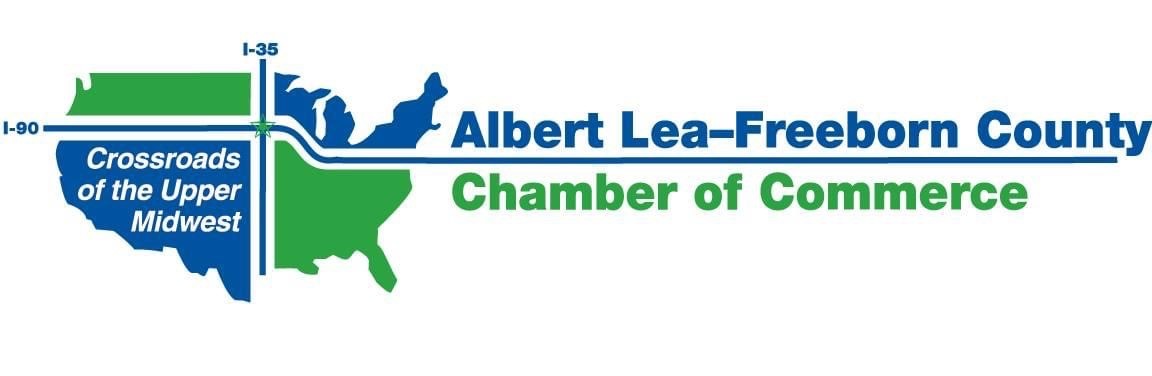 MONTHLY CHAMBER BOARD MEETINGZOOM Video Conference CallWednesday, July 22nd, 2020; 7:30 a.m. 7:30 a.m.  	Welcome 							George  	7:35 a.m.	Reports									City of Albert Lea						Jerry GabrielatosFreeborn County						Tom JensonCVB							Holly KarsjensALEDA							Phillip JohnsonAg Committee (minutes attached)			Bobbie JacobsAmbassador Committee (minutes attached)	          	Melissa Barr/Kathy Leidal7:55 a.m.	Consent Items							George		June Meeting Minutes*June 2020 Financial Reports*Budget items – 					Shari	Credit Card Fees – Monthly Noncompliance FeePast Due Member Dues8:00 a.m. 	Other Committee Meetings – FYI only						Worksite Wellness (Meeting was held - no agenda – no minutes)8:05 a.m.	Old Business									Albert Lea Leadership					Shari8:15 a.m. 	New Business									Biodigester and Biodiesel projects*			MikeMN Auto Dealers Association (MADA) “California Clean Cars” initiative - TBDCode of Conduct*						ShariStrategic Plan - City/County Branding			Shari	Annual Meeting - - Alternate plan			Shari9:00 a.m.	Adjourn				* Included in documents emailed with agendaThe next meeting will be held on Wednesday, August 26, 2020 @ 7:30 am via ZOOM Video Conference